PARTE DE INCIDENCIAFECHA:       Solicitante:      El apartado de la acción propuesta queda pendiente de ser rellenado por el equipo de calidad, una vez estudiada la incidenciaResponsable de la acción:      Verificación del cierre       A. Preventiva       A. CorrectoraFirma del R.C.Fecha:      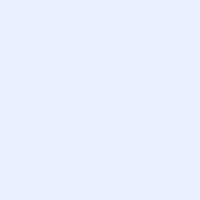 